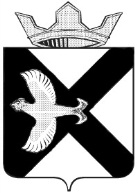 ДУМА МУНИЦИПАЛЬНОГО ОБРАЗОВАНИЯПОСЕЛОК БОРОВСКИЙРЕШЕНИЕ_____________2021г.					                      	             №____ рп. БоровскийТюменского муниципального районаПроектЗаслушав и обсудив информацию администрации муниципального образования поселок Боровский о деятельности по оформлению права собственности на бесхозяйные объекты, руководствуясь статьёй 24 Устава муниципального образования поселок Боровский, Дума муниципального образования поселок БоровскийРЕШИЛА:	1. Информацию администрации муниципального образования поселок Боровский о реализации муниципальной программы «Повышение эффективности управления и распоряжения собственностью муниципального образования поселок Боровский» за 2020 год и плане реализации  мероприятий  на 2021 год. Об информации администрации муниципального образования поселок  Боровский о деятельности по оформлению права собственности на бесхозяйные объекты принять к сведению.2. Настоящее решение вступает в силу с момента подписания.Председатель Думы                                                                      В.Н. СамохваловПриложениек решению  Думы муниципального образования поселок Боровский от «_»______ № ___Об информации администрации муниципального образования поселок Боровский о реализации муниципальной программы «Повышение эффективности управления и распоряжения собственностью муниципального образования поселок Боровский» за 2020 год и плане реализации  мероприятий  на 2021 год. Об информации администрации муниципального образования поселок Боровский о деятельности по оформлению права собственности на бесхозяйные объектыРаспоряжением администрации муниципального образования поселок Боровский от 01.11.2019 №420 утверждена муниципальная программа «Повышение эффективности управления и распоряжения собственностью муниципального образования поселок Боровский» на 2020-2022 годы.Муниципальная  программа «Повышение эффективности управления и распоряжения собственностью муниципального образования поселок Боровский на 2020-2022 годы» (далее – Программа) направлена обеспечение эффективного управления муниципальной собственностью муниципального образования поселок БоровскийСогласно Федеральному закону от 06.10.2003 №131-ФЗ «Об общих принципах организации местного самоуправления в Российской Федерации» экономическую основу местного самоуправления составляют находящееся в муниципальной собственности имущество, средства местного бюджета и внебюджетных фондов, а также имущественные права муниципальных образований. Муниципальная собственность включает в себя средства местного бюджета, муниципальные целевые бюджетные фонды, имущество органов местного самоуправления, муниципальные предприятия, учреждения муниципального образования поселка Боровский, муниципальные земли и другие природные ресурсы, находящиеся в муниципальной собственности, муниципальный жилой фонд и нежилые помещения, иное движимое и недвижимое имущество.Программа направлена на достижение цели:Обеспечение эффективного управления муниципальной собственностью муниципального образования поселок Боровский на 2020-2022 годы Для достижения данной цели необходимо решение следующих задач:Обеспечение учета и формирования муниципальной собственностиОформление бесхозяйных объектов, находящихся на территории муниципального образования поселок Боровский в собственностьФормирования фонда муниципальных земельОформление земельных участков под многоквартирными домами и придомовой территории многоквартирных домов в общедолевую собственность граждан.Исполнение по программе в 2020 году составило 7314 тыс.рублей, в том числе на содержание движимого имущества администрации -817 тыс.руб., содержание здания администрации-486 тыс.руб., содержание муниципального имущества 2604 тыс.руб. (техническое обслуживание газопроводов – 398,3 тыс.руб.;электроэнергия (Советская, 4, ул.Мира, 20,Советская,11)-187 тыс.руб.;составление смет на объекты, находящиеся в муниципальной собственности- 45,8 тыс.руб.;коммунальные услуги (тепло Советская, 4,М.Горького,7/1) -373,2 тыс.руб.;коммунальные услуги (водоснабжение, водоотведение Советская,4,М.Горького,7/1,Советская,11, ул.Мира9/1)- 154,1тыс.руб.; коммунальные услуги (вывоз мусора Советская,4)-16 тыс.руб.;коммунальные услуги по аварийным домам-73,6 тыс.руб; агентское вознаграждение за начисление и сбор соц.найма-23,7 тыс.руб.;охрана здания ул.Советская, 4-665 тыс.руб.; обслуживание ОПС ул.Советская, 4-35,2 тыс.руб.; оценка объектов муниципальной собственности – 122,3 тыс.руб.;электротовары, хозтовары -14,3тыс.руб.; ремонт ОПС-4,5 тыс.руб.; ремонт автомобиля-7,4 тыс.руб.; ремонт комнаты боевой славы-300 тыс.руб.; техническое обслуживание узла учета тепловой энергии-36тыс.руб.; техническое обслуживание оконечных средств оповещения-25,3 тыс.руб.; электромонтажные работы по пер.Кирпичный,16а-35,2 тыс.руб.; разработка проектов по сносу аварийных домов-34 тыс.руб.; составление актов обследования аварийных домов для снятия с кадастрового учета-20 тыс.руб.; содержание нежилого посещения (М.Горького,7/1)-6,6 тыс.руб.; ремонт и поверка тепловычислителя-6,8 тыс.руб.; оплата по судебному решению-4,1 тыс.руб.; оплата НДС от продажи автомобиля -16,1 тыс.руб.), взносы на капитальный ремонт муниципального жилого фонда-548 тыс.руб. снос жилых домов, признанных аварийными и подлежащими сносу, расположенных по адресам  поселок Боровский, ул.Максима Горького дом 9, ул.Андреевская дом 54, ул.Герцена дом 21 ул. Островского д.13 А, ул. Советская д.19 А-2586 тыс.руб.По состоянию на 01.01.2021 года в реестре муниципальной собственности числится 611 объектов недвижимого имущества  (на 01.01.2020 532  объектов), что на 79 объектов больше аналогичного периода предыдущего года.Структура и динамика стоимости муниципального имуществаУвеличение в реестре муниципального имущества в 2020 году произошло в связи с оформлением следующих объектов недвижимого имущества:1. Из муниципальной собственности муниципального образования Тюменский муниципальный район в муниципальную собственность муниципального образования поселок Боровский передано 2 объекта:2. Оформлен земельный участок под автомобильную дорогу:3. Оформлен земельный участок под плоскостными объектами.4. Оформлен объект недвижимости:5. Оформлены земельные участки для малоэтажной застройки6. Оформлены земельные участки на праве постоянного (бессрочного) пользования для общего пользования (уличная сеть)7. Оформлен земельный участок на праве постоянного (бессрочного) пользования под областную автомобильную дорогу общего пользования «подъезд к р.п.Боровский, Т-1739»8. На  31.12.2020 проведена государственная регистрация возникновения и перехода прав на 60 бесхозяйных объектов по Решениям Тюменского районного суда, которые  вступили в законную силу9. Исключены из реестра муниципальной собственности муниципального образования поселок Боровский, в связи с передачей в муниципальную собственность Тюменского муниципального района следующих объектов недвижимости:10. Следующие объекты муниципальной собственности исключены из реестра в связи с передачей по договору приватизации:В рамках программных мероприятий в 2020 году администрацией   осуществлялись следующие мероприятия:Мероприятия по проведение кадастровых работ на бесхозяйные объектыПлан 55 тыс.руб., исполнено  55 тыс.руб.Объекты недвижимости администрация муниципального образования поселок Боровский поставлены на кадастровый учет в качестве бесхозяйных объектов в 2020 году: Также проведены кадастровые работы на автомобильную дорогу от СНТ «Ясная поляна» до СНТСН «Боровое». протяженность дороги составляет 2.13 км. В 2021 году дорогу планируется поставить на учет в качестве бесхозяйной.На 01.01.2020 года бесхозяйных объектов, поставленных на учет в Россреестр числился 71 объект, в том числе  6 трансформаторных подстанций (электричество), воздушные линии (электричество)-5 объектов, кабельные линии (электричество)- 49 объектов, водопровод -1, газопровод -4, блочная газовая котельная-1 (ул. Мира, 34 стр.1)  оформлена в собственность третьих лиц, жилой дом (ул.Вокзальная, 59) в настоящее время оформлен собственником через суд, резервуар для накопления воды на станции третьего подъема, КНС №6 (пер. Лесной, в районе дома № 36), резервуар для накопления воды на станции третьего подъема (ул. Набережная) в настоящее время оформлены и переданы в АТМР), скважина минеральной воды №3-П в кирпичном павильоне, канализация-1 , трубопровод теплосети-1.Имеются Решение Тюменского районного суда 2021 года  о признании права муниципальной собственности на бумажном носителе, вступившее в законную силу, направлен запрос в суд о получении решение  суда с  электронно-цифровой подписьюДокументы на признание права собственности находятся в Тюменском районном суде для следующего объекта:В 2021 году выявлены бесхозяйные объекты, которые необходимо поставить на учет в Россреестр качестве бесхозяйных объектовМероприятия по проведению кадастровых работ на земельные участки под объектами муниципальной собственностиПлан 20 тыс.руб.,  исполнено 20 тыс.руб.По межеванию земельных участков выполнены следующие работы:Подготовка межевого плана (ул.Вокзальная) -10 тыс.руб.Кадастровые работы ул.Островского -10 тыс.руб.Мероприятия по проведению кадастровых работ на земельные участки под многоквартирными домами.План 288.5тыс.руб., исполнено 197.8 тыс.руб., не испонение составило 90.7 тыс.руб.В декабре 2020 года заключен муниципальный контракт по формированию межевого плана на земельные участки  под многоквартирными домами, под территориями общего пользования прилегающие к многоквартирным домам – 90,2 тыс.руб.Земельные участки под дворовыми территориями с установленными границамиЗемельные участки под дворовыми территориями планируемые для установления границ в 2021 годуНа 2021 год по программе предусмотрено 3388 тыс.рублей, в том числе на содержание движимого имущества администрации -578.2 тыс.руб., содержание здания администрации-525 тыс.руб., содержание муниципального имущества -1602 тыс.руб. (коммунальные услуги имущество, вывоз мусора, обслуживание счетчиков, обслуживание ОПС, агент.вознаграждение(найм), услуги связи, хозтовары,  оценка имущества, техническое обслуживание газопроводов), взносы на капитальный ремонт жилого фонда-536 тыс.руб., изготовление техничекого плана на 14 квартир-56 тыс.руб., формированию межевого плана на земельные участки  под многоквартирными домами, под территориями общего пользования прилегающие к многоквартирным домам – 90,2 тыс.рубПлан работы по имущественному блоку администрации муниципального образования поселок Боровский на 2021-2023 годы:- оформление 5-ти бесхозяйных объектов электросетевого имущества;- обращение в  Федеральную Службу государственной регистрации, кадастра и картографии (далее – Росреестр) с заявлением о государственной регистрации прав на недвижимое имущество и сделок с ним в отношении 14 квартир, право собственности на которые возникло в 1997г.;- оформление права муниципальной собственности в Росреестре               4-х бесхозяйных объектов газораспределения, по одному объекту: канализации и трубопровода теплосети;- включение в муниципальную собственность линий электропередач, предназначенных для освещения территории муниципального образования поселок Боровский, построенных за счет средств бюджета муниципального образования;- постановка на учет в качестве бесхозяйного объекта, оформление и регистрация права муниципальной собственности на Распределительный пункт-10кВ, по адресу: Тюменская область, Тюменский  р-н, рп Боровский, ул Первомайская, д 6, корп 3, и прилегающих к нему линий электропередач и на водонапорную башню, расположенную на территории муниципального образования;- регистрация и включение в реестр муниципального имущества 14 мостов, проходящих через р.Язевка;- постановка на кадастровый учет земельных участков под автомобильные дороги, и дальнейшая регистрация права муниципальной собственности, в количестве 14 объектов;- признание автодороги с адресным описанием: Тюменская область, Тюменский район, муниципальное образование поселок Боровский, автомобильная дорога от СНТ «Ясная поляна» до СНТСН «Боровое» в качестве бесхозяйного объекта недвижимости с целью оформление права муниципальной собственности;- координатное описание объектов газораспределения, находящихся в собственности муниципального образования, с целью отображения объектов на публичной кадастровой карте.Кроме того, планируется оформление права муниципальной собственности по мере выявления объектов бесхозяйного имущества в соответствии с действующим законодательством. Об информации администрации муниципального образования поселок Боровский о реализации муниципальной программы «Повышение эффективности управления и распоряжения собственностью муниципального образования поселок Боровский» за 2020 год и плане реализации  мероприятий  на 2021 год. Об информации администрации муниципального образования поселок Боровский о деятельности по оформлению права собственности на бесхозяйные объектыНаименованиеСтоимость, тыс. руб.Стоимость, тыс. руб.Стоимость, тыс. руб.Наименование01.01.202001.01.2021ОтклонениеИмущество казны780906,0861383,0Имущество, переданное в оперативное управление 0ИТОГО780906,0861383,0№ по п/пнаименование недвижимого имуществаадрес (местоположение) недвижимого имуществакадастровый номерплощадь, протяженность и т.д. (кв.м., м.)№ по п/пнаименование недвижимого имуществаадрес (местоположение) недвижимого имуществакадастровый номерплощадь, протяженность и т.д. (кв.м., м.)1Квартираул. Мира, д. 32, кв. 1572:17:0201001:2942362Квартираул. Мира, д. 32, кв. 4272:17:0201001:296936,1№ по п/пнаименование недвижимого имуществаадрес (местоположение) недвижимого имуществакадастровый номерплощадь, протяженность и т.д. (кв.м., м.)№ по п/пнаименование недвижимого имуществаадрес (местоположение) недвижимого имуществакадастровый номерплощадь, протяженность и т.д. (кв.м., м.)1Земельный участокул. Братьев Мареевых72:17:0000000:644615168 +/- 43№ по п/пнаименование недвижимого имуществаадрес (местоположение) недвижимого имуществакадастровый номерплощадь, протяженность и т.д. (кв.м., м.)№ по п/пнаименование недвижимого имуществаадрес (местоположение) недвижимого имуществакадастровый номерплощадь, протяженность и т.д. (кв.м., м.)1Земельный участок (кладбище)поселок Боровский72:17:0202001:31563385+/-440,59№ по п/пнаименование недвижимого имуществаадрес (местоположение) недвижимого имуществакадастровый номерплощадь, протяженность и т.д. (кв.м., м.)№ по п/пнаименование недвижимого имуществаадрес (местоположение) недвижимого имуществакадастровый номерплощадь, протяженность и т.д. (кв.м., м.)1Квартираул. Островского, д. 13а, кв. 472:17:0201004:190423№ по п/пнаименование недвижимого имуществаадрес (местоположение) недвижимого имуществакадастровый номерплощадь, протяженность и т.д. (кв.м., м.)№ по п/пнаименование недвижимого имуществаадрес (местоположение) недвижимого имуществакадастровый номерплощадь, протяженность и т.д. (кв.м., м.)1Земельный участок ул. Максима Горького, дом 972:17:0201004:2446636+/-5,282Земельный участок ул. Советская72:17:0201004:2447495+/-4,453Земельный участок ул. Островского72:17:0201004:2455207+/-5,044Земельный участок ул. Андреевская, дом №5472:17:0201014:78744+/-5,96№ по п/пнаименование недвижимого имуществаадрес (местоположение) недвижимого имуществакадастровый номерплощадь, протяженность и т.д. (кв.м., м.)№ по п/пнаименование недвижимого имуществаадрес (местоположение) недвижимого имуществакадастровый номерплощадь, протяженность и т.д. (кв.м., м.)1Земельный участок ул. Советская, возле д.872:17:0201004:24901811+/-152Земельный участок ул. Максима Горького, возле д.1172:17:0000000:79122777+/- 183Земельный участок ул. Мира, возле д.1772:17:0201001:30271823+/- 154Земельный участок ул. Мира, возле д.1072:17:0201001:30282585+/- 185Земельный участок ул. Мира, возле д.972:17:0201001:30292804+/- 196Земельный участок ул. Мира, возле д.1572:17:0201001:30316119+/- 277Земельный участок ул. Мира, возле д.1172:17:0201001:30344900+/- 248Земельный участок ул. Мира, возле д.1672:17:0201001:30404424+/- 239Земельный участок ул. 8 Марта, возле д.172:17:0201004:24663391+/- 20№ по п/пнаименование недвижимого имуществаадрес (местоположение) недвижимого имуществакадастровый номерплощадь, протяженность и т.д. (кв.м., м.)№ по п/пнаименование недвижимого имуществаадрес (местоположение) недвижимого имуществакадастровый номерплощадь, протяженность и т.д. (кв.м., м.)1Земельный участок р.п.Боровский, АД-6072:17:0201001:22135862+/- 27№ по п/пнаименование недвижимого имуществаадрес (местоположение) недвижимого имуществакадастровый номерплощадь, протяженность и т.д. (кв.м., м.)№ по п/пнаименование недвижимого имуществаадрес (местоположение) недвижимого имуществакадастровый номерплощадь, протяженность и т.д. (кв.м., м.)12 КЛ-0,4 кВТюменская область, Тюменский район, рабочий поселок Боровский, ул. Ленинградская, 1672:17:0201004:2440187,002КЛ-0,4 кВТюменская область, Тюменский район, рабочий поселок Боровский, ул. Мира 1672:17:0201001:3002169,003КЛ-0,4 кВТюменская область, Тюменский район, рабочий поселок Боровский, ул. Мира 1472:17:0000000:7555375,004КЛ-0,4 кВТюменская область, Тюменский район, рабочий поселок Боровский, ул. Мира, ЦТП72:17:0000000:7553209,005КЛ-0,4 кВТюменская область, Тюменский район, рабочий поселок Боровский, ул. Мира 1772:17:0201001:2997149,006КЛ-0,4 кВТюменская область, Тюменский район, рабочий поселок Боровский, ул. Мира, 1872:17:0201001:300538,007КЛ-0,4 кВТюменская область, Тюменский район, рабочий поселок Боровский, ул. Мира 1972:17:0201001:299893,008ТП-29Тюменская область, Тюменский район, рабочий поселок Боровский, ул. Мира, 28, п/ф «Боровская»72:17:0201001:299625,909КЛ-0,4 кВТюменская область, Тюменский район, рабочий поселок Боровский,  ул. Мира 2072:17:0201001:299929,00102 КЛ-0,4 кВТюменская область, Тюменский район, рабочий поселок Боровский, ул. Островского 3572:17:0201004:2433158,0011КЛ-0,4 кВТюменская область, Тюменский район, рабочий поселок Боровский, ул. Мира 972:17:0201001:3009144,00122КЛ-0,4 кВТюменская область, Тюменский район, рабочий поселок Боровский, ул. Советская 872:17:0201004:242937,00132КЛ-0,4 кВТюменская область, Тюменский район, рабочий поселок Боровский, ул. Островского 3272:17:0000000:758592,0014КЛ-0,4 кВТюменская область, Тюменский район, рабочий поселок Боровский, ул. 8 Марта 472:17:0000000:7563207,00152КЛ-0,4 кВТюменская область, Тюменский район, рабочий поселок Боровский, ул. Советская 1872:17:0000000:7619193,0016ВЛ-0,4 кВТюменская область, Тюменский район, рабочий поселок Боровский, ул. Новая Озерная от до.290 до 32072:17:0201012:1219134,00172КЛ-0,4 кВТюменская область, Тюменский район, рабочий поселок Боровский, ул. Первомайская 6а72:17:0000000:7625403,0018Электроснабжение ВЛ-0,4 кВТюменская область, Тюменский район, рп.Боровский, ул. Мира, от №3 до №772:17:0000000:7580161,00192 КЛ-0,4 кВТюменская область, Тюменский район, рабочий поселок Боровский, ул. Максима Горького 1172:17:0201004:244195,0020КЛ-0,4 кВТюменская область, Тюменский район, рабочий поселок Боровский, ул. Советская 2372:17:0201004:2439134,00212 КЛ-0,4 кВТюменская область, Тюменский район, рабочий поселок Боровский, ул. Советская 1072:17:0201004:243856,0022КЛ-0,4 кВТюменская область, Тюменский район, рабочий поселок Боровский, ул. Пушкина 672:17:0201004:2443130,0023КЛ-0,4 кВТюменская область, Тюменский район, рабочий поселок Боровский, ул. Пушкина 272:17:0000000:7562350,0024ТП-5Тюменская область, Тюменский район, рп. Боровский, ул. Набережная, 43/172:17:0201007:9841,5025электроснабжение 2 КЛ-0,4 кВТюменская область, Тюменский район, рп. Боровский, от ТП-39Б до ВРУ-0,4 кВ КНС-5 улица Заречная72:17:0201008:1309295,0026КЛ-0,4 кВТюменская область, Тюменский район, рабочий поселок Боровский, ул. Мира 1072:17:0201001:2992104,0027ВЛ-0,4 кВТюменская область, Тюменский район, рп. Боровский, ул. Орджоникидзе, от ул.Тельмана, д.№60 до ул.Мира, д.№5372:17:0000000:7566232,0028электроснабжение ВЛ-0,4 кВТюменская область, Тюменский район, рп. Боровский, ул. Набережная, от д.60 до д.5472:17:0000000:7568279,0029КЛ-0,4 кВТюменская область, Тюменский район, рабочий поселок Боровский, ул. Мира 872:17:0000000:7582296,0030КЛ-0,4 кВТюменская область, Тюменский район, рабочий поселок Боровский, ул. Герцена 2272:17:0201009:55873,0031электроснабжение КЛ-0,4 кВТюменская область, Тюменский район, рп. Боровский, от ТП-16 ул. Октябрьская, 3 до ул. Советская, 472:17:0000000:7581186,0032ТП-20Тюменская область, Тюменский район, рп. Боровский, ул. Герцена 10272:17:0201009:5574,8033КЛ-0,4 кВТюменская область, Тюменский район, рабочий поселок Боровский, ул. Мира 2272:17:0000000:7588378,0034КЛ-0,4 кВТюменская область, Тюменский район, рабочий поселок Боровский, ул. Торфяная 272:17:0000000:7583336,0035КЛ-0,4кВТюменская область, Тюменский район, рп. Боровский, ул. Максима Горького, 672:17:0201004:243636,00362КЛ-0,4 кВТюменская область, Тюменский район, рп. Боровский, ул. Островского, 2772:17:0201004:2434175,00372КЛ-0,4 кВТюменская область, Тюменский район, рп. Боровский, ул. Островского, 2772:17:0201004:243221,00382КЛ-0,4 кВТюменская область, Тюменский район, рп. Боровский, ул. Торфяная, 172:17:0000000:7559207,00392КЛ-0,4 кВТюменская область, Тюменский район, рп. Боровский, ул. Островского, 1972:17:0201004:243182,00402КЛ-0,4 кВТюменская область, Тюменский район, рп. Боровский, ул. Максима Горького, 472:17:0201004:244449,00412КЛ-0,4 кВТюменская область, Тюменский район, рп. Боровский, ул. Островского, 2572:17:0201004:243795,0042КЛ-0,4 кВТюменская область, Тюменский район, рп. Боровский, ул. Мира, 1172:17:0201001:300359,0043КЛ-0,4 кВТюменская область, Тюменский район, рп. Боровский, ул. Мира, 15а, КНС72:17:0000000:7554269,0044КЛ-0,4 кВТюменская область, Тюменский район, рп. Боровский, ул. Мира, 9а, ЦТП72:17:0201001:3004185,0045КЛ-0,4 кВТюменская область, Тюменский район, рп. Боровский, ул. Мира, 1372:17:0000000:7556443,00462 КЛ-0,4 кВ"Тюменская область, Тюменский район, р.п. Боровский, ул. Советская 11"72:17:0201004:244230747Кл-0,4 кВ, Тп-1Тюменская область, Тюменский район, рп. Боровский72:17:0201004:207815048Тп-48ул.Новая Озерная, в районе дома №12072:17:0201012:12002049Тп-49ул.Герцена, в районе дома №11672:17:0201009:5551550 2 КЛ-0.4 кВул 8 Марта, 272:17:0000000:7564151512 КЛ-0.4 кВул. 8 Марта, 172:17:0201004:24452752Линия электропередач низкого напряженияр.п.Боровский, эп1-ул. Герцена, 11772:17:0201003:3762553КЛ-0.4 кВул. Мира, 14а72:17:0201001:300012254КЛ-0.4 кВул. Мира 12а, ЦТП72:17:0201001:299563552КЛ-0.4 кВул. Островского 572:17:0000000:755841756КЛ-0.4 кВул. Мира, 1272:17:0201001:300110457КЛ-0.4 кВул. Фабричная 1172:17:0000000:7557260582 КЛ-0.4 кВул. Островского 2072:17:0201004:243558592КЛ-0.4 кВул. Октябрьская 14а, ЦТП72:17:0000000:756129060ТП-51  озеро Андревское-Сова72:17:0402001:4825,5№НаименованиеАдресКадастровый номерПротяженность, м.п.1Канализационно-очистное сооружениеул. Герцена72:17:0201009:441972,002КНС №6пер. Лесной, в районе дома № 3672:17:0201014:7749,303Резервуар для накопления воды на станции третьего подъемаул. Набережная72:17:0201007:9851500 м3№НаименованиеАдресКадастровый номерПлощадькв.м.1Квартираул. Герцена, д.22,кв.672:17:0201009:33151,72Квартираул. Мира, д.8, кв.12, ком.172:17:0201002:85918,43Квартираул. Герцена, д.21,кв.672:17:0201009:307304Квартираул. Островского, д.32,кв.3372:17:0201008:132846,45Квартираул. Мира, д.9, кв.6872:17:0201001:198865,7№п/пНаименованиеАдресПротяженность, м.п.1ВЛИ-0,4 кВ от РУ-0,4 кВ ТП-17Б до ВРУ-0,4 кВ КНС-2р.п. Боровский, ул. Советская, 15а1502ВЛИ-0,4 кВ от оп. №10 ВЛ-0,4 кВ ф. «Вокзальная-I» ТП-4Б до ВРУ-0,4 кВ КНС №9р.п. Боровский, ул. Вокзальная, в районе дома № 17213КЛ-0,4 кВ от РУ-0,4 кВ ТП-49Б до ВРУ-0,4 кВ КОСр.п. Боровский, ул. Герцена, 116254КЛ-0,4 кВ от РУ-0,4 кВ ТП-1Б ф. «КНС» до ВРУ-0,4 кВ КНС-1р.п. Боровский, ул. Набережная, д.№43105КЛ-0,4 кВ от РУ-0,4 кВ ТП-16Б до ВРУ-0,4 кВ жилого дома по ул. Октябрьская, 1р.п. Боровский, ул. Октябрьская, 1180№ по п/пнаименование недвижимого имуществаадрес (местоположение) недвижимого имуществакадастровый номерплощадь, протяженность и т.д. (кв.м., м.)№ по п/пнаименование недвижимого имуществаадрес (местоположение) недвижимого имуществакадастровый номерплощадь, протяженность и т.д. (кв.м., м.)1Cооружения коммунального хозяйства, Хозяйственно-бытовой водопровод р.п. Боровский, ул. Мира, Хозяйственно-бытовой водопровод в составе объекта "Многоквартирные жилые дома по адресу: Тюменская обл., р-н Тюменский, р.п.Боровский, ул.Мира, уч.N7"72:17:0201001:30181992Хозяйственно-бытовая канализацияХозяйственно-бытовая канализация в составе объекта "Многоквартирные жилые дома по адресу: Тюменская обл., р-н Тюменский, р.п.Боровский, ул.Мира, уч.N7"72:17:0201001:3025246 кв.м3Газопровод  п. Боровский, газопровод, проходящий от дома 6 по ул. Заречная до газопровода по ул. Братьев Мареевых72:17:0201008:13414024Газопровод  п. Боровский, ул. Южная72:17:0000000:78707235Газопровод  п. Боровский, ул. Полевая72:17:0201007:10042846Газопровод  п. Боровский, пер. Кирпичный, газопровод для газоснабжения жилых домов от дома № 2 до дома №2772:17:0201009:5622187Скважина минеральной воды №3-П в кирпичном павильонеТюменская область, Тюменский район, р. п. Боровский, ул. Октябрьская, скв.172:17:0201003:973Скважина минеральной воды №3-П в кирпичном павильоне№ по п/пнаименование недвижимого имуществаадрес (местоположение) недвижимого имуществакадастровый номерплощадь, протяженность и т.д. (кв.м., м.)№ по п/пнаименование недвижимого имуществаадрес (местоположение) недвижимого имуществакадастровый номерплощадь, протяженность и т.д. (кв.м., м.)1 Трубопровод теплосетиХозяйственно-бытовая канализация в составе объекта "Многоквартирные жилые дома по адресу: р-н Тюменский, р.п.Боровский, ул.Мира, уч.N7"72:17:0201001:3036160наименование недвижимого имуществаадрес (местоположение) недвижимого имуществакадастровый номерплощадь, протяженность и т.д. (кв.м., м.)Сеть водоснабженияп. Боровский, ул.Заречная, в районе жилого дома №68 Необходимо изготовить кадастровый план объекта300Сеть водоснабженияп. Боровский, ул. Сибирская – пер. Андреевский, на участке от жилых домов по ул. Тюменская, 23-25 до ул. АндреевскаяНеобходимо изготовить кадастровый план объекта650Сеть водоснабженияп. Боровский, ул. Андреевская в створе ул. Вокзальная и ул. Озерная односторонкаНеобходимо изготовить кадастровый план объекта800Сеть водоснабженияп. Боровский, ул.Советская72:17:0201004:2487107Сеть водоснабженияп. Боровский, ул.Советская72:17:0201004:248817Сеть водоснабженияп. Боровский, ул.Советская72:17:0201004:248510Сеть водоснабженияп. Боровский, ул.Советская72:17:0201004:248622Канализационная сетьп. Боровский, ул.Советская72:17:0201004:2497106Канализационная сетьп. Боровский, ул.Советская72:17:0201004:2503182Канализационная сетьп. Боровский, ул.Советская72:17:0201004:249550ВЛ-10 кВул.Герцена, 
105Необходимо изготовить кадастровый план объекта5002 КЛ-10 кВ от ТП-29 строение 6 по ул. Мира до ВЛ-10 кВ п.ф «Боровская»Тюменская область, Тюменский район, р.п.БоровскийНеобходимо изготовить кадастровый план объекта1462ВЛ-10 кВмуниципальное образование поселок Боровский, от СНТ «Рассвет» до СНТ «Боровик»Необходимо изготовить кадастровый план объекта1510Газопроводп. Боровский, ул. Советская72:17:0201004:222620Газопроводп. Боровский, ул. Советская72:17:0201004:222756Газопроводп. Боровский, ул. Советская72:17:0201004:249611Газопроводп. Боровский, ул. Советская72:17:0201004:2228796№ п/пАдресКадастровый номер1 ул. 8 Марта, д. 272:17:0000000:79102 ул. 8 Марта, д. 472:17:0201003:11523 ул. Пушкина, д. 272:17:0201003:11514 ул. Ленинградская, д. 1672:17:0201004:24715ул. Советская, д. 2372:17:0201004:27826ул. Пушкина, д. 672:17:0000000:79067ул. Мира, д. 2372:17:0201005:8028ул. Мира, д. 2472:17:0201005:8019ул. Островского, д. 2072:17:0201004:248110ул. Островского, д. 2772:17:0201004:278511ул. Мира, д. 2272:17:0000000:793912ул. Мира, д. 972:17:0201001:302913ул. Мира, д. 1072:17:0201001:302814ул. Мира, д. 1172:17:0201001:303415ул. Мира, д. 1572:17:0201001:303116ул. Мира, д. 1672:17:0201001:304017ул. Мира, д. 1772:17:0201001:302718ул. Советская, д. 872:17:0201004:249019ул. Максима Горького, д. 1172:17:0000000:791220ул. 8 Марта, д. 172:17:0201004:246621ул. Торфяная, д. 272:17:0201003:115522ул. Островского, д. 5Необходимо уточнить данные в ДИО ТО 23ул. Островского, д. 2572:17:0201004:279324ул. Первомайская, д. 6а72:17:0201008:134325ул. Мира, д. 1872:17:0201001:303526ул. Мира, д. 1972:17:0000000:812127ул. Мира, д. 2072:17:0201001:304128ул. Советская, д. 1872:17:0201004:279429ул. Мира, д. 2172:17:0201001:303030ул. Мира, д. 872:17:0201002:88831ул. Молодежная, д. 2Необходимо уточнить данные в ДИО ТО32ул. Мира, д. 172:17:0201002:89133ул. Мира, д. 272:17:0201002:87934ул. Фабричная, д. 1472:17:0201002:88135ул. Фабричная, д. 1172:17:0201002:88236ул. Советская, д. 172:17:0201004:278137ул. Советская, д. 372:17:0201004:279138ул. Максима Горького, д. 872:17:0201004:247539ул. Советская, д. 972:17:0201004:278340ул. Советская, д. 1372:17:0201004:278741ул. Советская, д. 1572:17:0201004:278442ул. Советская, д. 1772:17:0201004:278643ул. Советская, д. 1972:17:0201004:278944ул. Ленинградская, д. 272:17:0201004:247245ул. Максима Горького, д. 772:17:0201004:248346ул. Ленинградская, д. 872:17:0201004:247947ул. Ленинградская, д. 472:17:0201004:248248ул. Ленинградская, д. 672:17:0201004:247849ул. Ленинградская, д. 372:17:0201004:248950ул. Ленинградская, д. 572:17:0201004:247051ул. Ленинградская, д. 1072:17:0201004:247652ул. Ленинградская, д. 972:17:0201004:247353ул. Ленинградская, д. 1172:17:0201004:247454ул. Ленинградская, д. 1372:17:0201004:249955ул. Ленинградская, д. 1572:17:0201004:247756ул. Ленинградская, д. 1972:17:0201004:246757ул. Островского, д. 1972:17:0201004:248458ул. Островского, д. 1772:17:0201004:250259ул. Островского, д. 2172:17:0201004:249260ул. Островского, д. 1272:17:0201004:248061ул. Островского, д. 1472:17:0201004:277962ул. Островского, д. 1372:17:0201004:249163ул. Островского, д. 272:17:0201004:249464ул. Максима Горького, д. 272:17:0201004:246865ул. Островского, д. 372:17:0201004:278066ул. Максима Горького, д. 672:17:0201004:279767ул. Герцена, д. 2272:17:0201009:56468ул. Братьев Мареевых, д. 172:17:0201008:133769ул. Братьев Мареевых, д. 272:17:0201008:133570ул. Братьев Мареевых, д. 372:17:0201008:134271ул. Братьев Мареевых, д. 472:17:0201008:133872ул. Братьев Мареевых, д. 572:17:0201008:133973ул. Братьев Мареевых, д. 772:17:0201008:133674ул. Братьев Мареевых, д. 872:17:0201008:134075ул. Братьев Мареевых, д. 972:17:0201008:134876ул. Мира, д. 1272:17:0201001:304277ул. Мира, д. 1372:17:0201001:303778ул. Мира, д. 1472:17:0201001:303279ул. Октябрьская, д. 472:17:0201003:115679ул. Октябрьская, д. 672:17:0201003:115679ул. Октябрьская, д. 872:17:0201003:115679ул. Торфяная, д. 172:17:0201003:115680ул. Островского, д. 19/172:17:0201004:249381ул. Островского, д. 3272:17:0201007:100682пер. Кирпичный, д. 16а72:17:0201009:56383ул. Максима Горького, д. 4по ПЗЗ надо смещать границы№ п/пАдрес придомовой территории МКДКадастровый номер1рп.Боровский, ул. Пушкина, д. 272:17:0201003:222рп.Боровский, ул. Мира, д. 2472:17:0201005:383рп.Боровский, ул. Островского, д. 2772:17:0201004:764рп.Боровский, ул. Мира, д. 2272:17:0201002:295рп.Боровский, ул. Мира, д. 116рп.Боровский, ул. Мира, д. 1672:17:0201001:197рп.Боровский, ул. Советская, д. 872:17:0201004:578рп.Боровский, ул. Максима Горького, д. 1172:17:0201004:369рп.Боровский, ул. Островского, д. 572:17:0201004:6710рп.Боровский, ул. Островского, д. 2572:17:0201004:7511рп.Боровский, ул. Первомайская, д. 6а72:17:0201008:2912рп.Боровский, ул. Мира, д. 1872:17:0201001:2113рп.Боровский, ул. Мира, д. 1972:17:0201001:2214рп.Боровский, ул. Мира, д. 2072:17:0201001:2315рп.Боровский, ул. Мира, д. 2116рп.Боровский, ул. Молодежная, д. 217рп.Боровский, ул. Мира, д. 172:17:0201002:3818рп.Боровский, ул. Мира, д. 272:17:0201002:3919рп.Боровский, ул. Фабричная, д. 1172:17:0201002:3020рп.Боровский, ул. Советская, д. 172:17:0201004:5421рп.Боровский, ул. Максима Горького, д. 872:17:0201004:3422рп.Боровский, ул. Советская, д. 972:17:0201004:5623рп.Боровский, ул. Советская, д. 1772:17:0201004:6224рп.Боровский, ул. Советская, д. 1972:17:0201004:6325рп.Боровский, ул. Ленинградская, д. 272:17:0201004:4126рп.Боровский, ул. Максима Горького, д. 772:17:0201004:3327рп.Боровский, ул. Ленинградская, д. 872:17:0201004:4628рп.Боровский, ул. Ленинградская, д. 472:17:0201004:4329рп.Боровский, ул. Ленинградская, д. 672:17:0201004:4530рп.Боровский, ул. Ленинградская, д. 372:17:0201004:4231рп.Боровский, ул. Ленинградская, д. 572:17:0201004:4432рп.Боровский, ул. Ленинградская, д. 1172:17:0201004:4933рп.Боровский, ул. Ленинградская, д. 1972:17:0201004:5334рп.Боровский, ул. Островского, д. 2172:17:0201004:7435рп.Боровский, ул. Островского, д. 1272:17:0201004:6836рп.Боровский, ул. Островского, д. 1472:17:0201004:6837рп.Боровский, ул. Островского, д. 1372:17:0201004:6938рп.Боровский, ул. Островского, д. 272:17:0201004:6539рп.Боровский, ул. Максима Горького, д. 272:17:0201004:3040рп.Боровский, ул. Островского, д. 372:17:0201004:6641рп.Боровский, ул. Максима Горького, д. 472:17:0201004:3142рп.Боровский, ул. Максима Горького, д. 672:17:0201004:3243рп.Боровский, ул. Братьев Мареевых, д. 172:17:0201008:3044рп.Боровский, ул. Братьев Мареевых, д. 272:17:0201008:3145рп.Боровский, ул. Братьев Мареевых, д. 372:17:0201008:3246рп.Боровский, ул. Братьев Мареевых, д. 472:17:0201008:3347рп.Боровский, ул. Братьев Мареевых, д. 572:17:0201008:3448рп.Боровский, ул. Братьев Мареевых, д. 772:17:0201008:3649рп.Боровский, ул. Братьев Мареевых, д. 872:17:0201008:3750рп.Боровский, ул. Братьев Мареевых, д. 972:17:0201008:3551рп.Боровский, ул. Мира, д. 1372:17:0201001:1652рп.Боровский, ул. Островского, д. 3272:17:0201007:58